Фотоматериал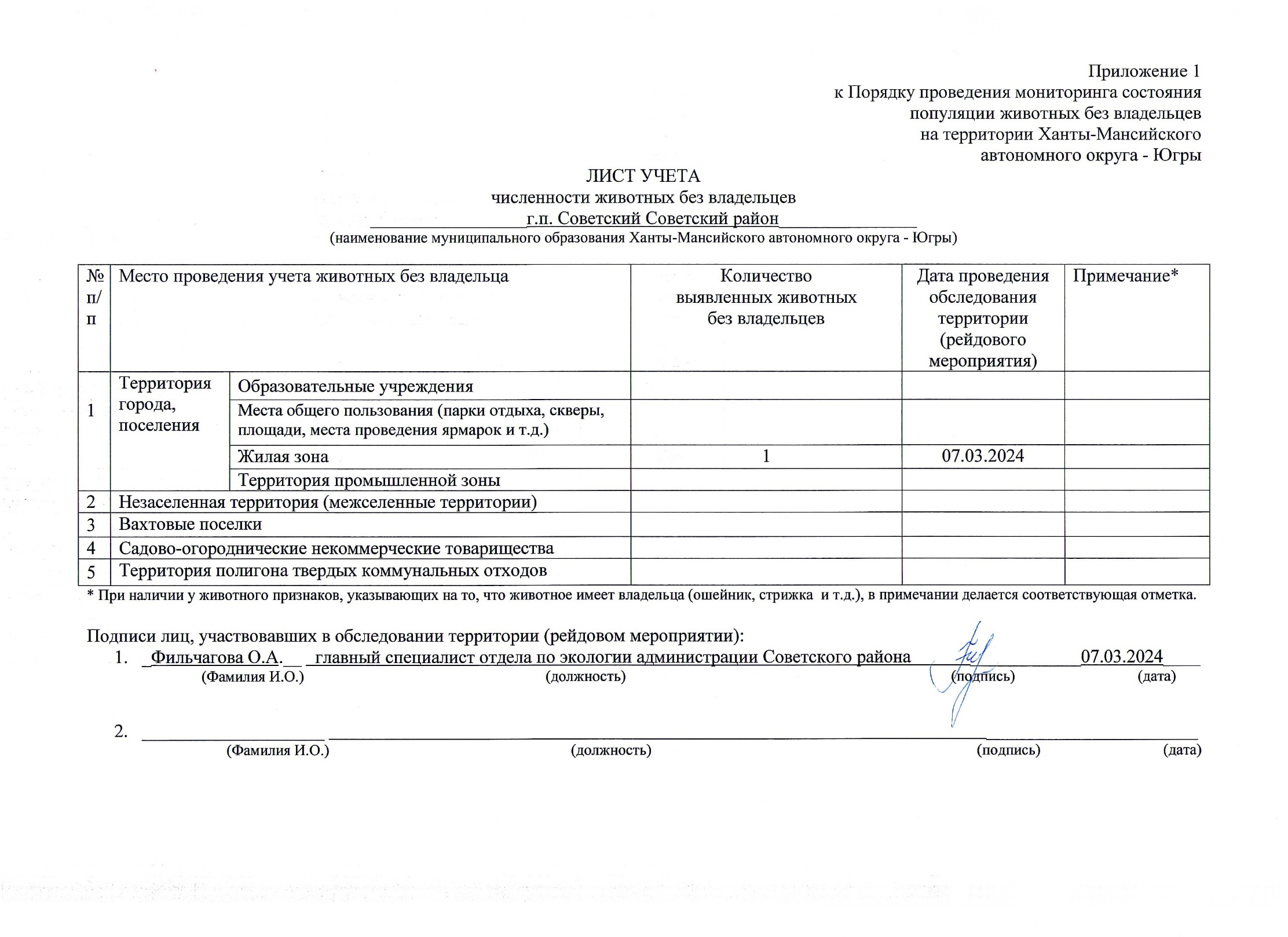 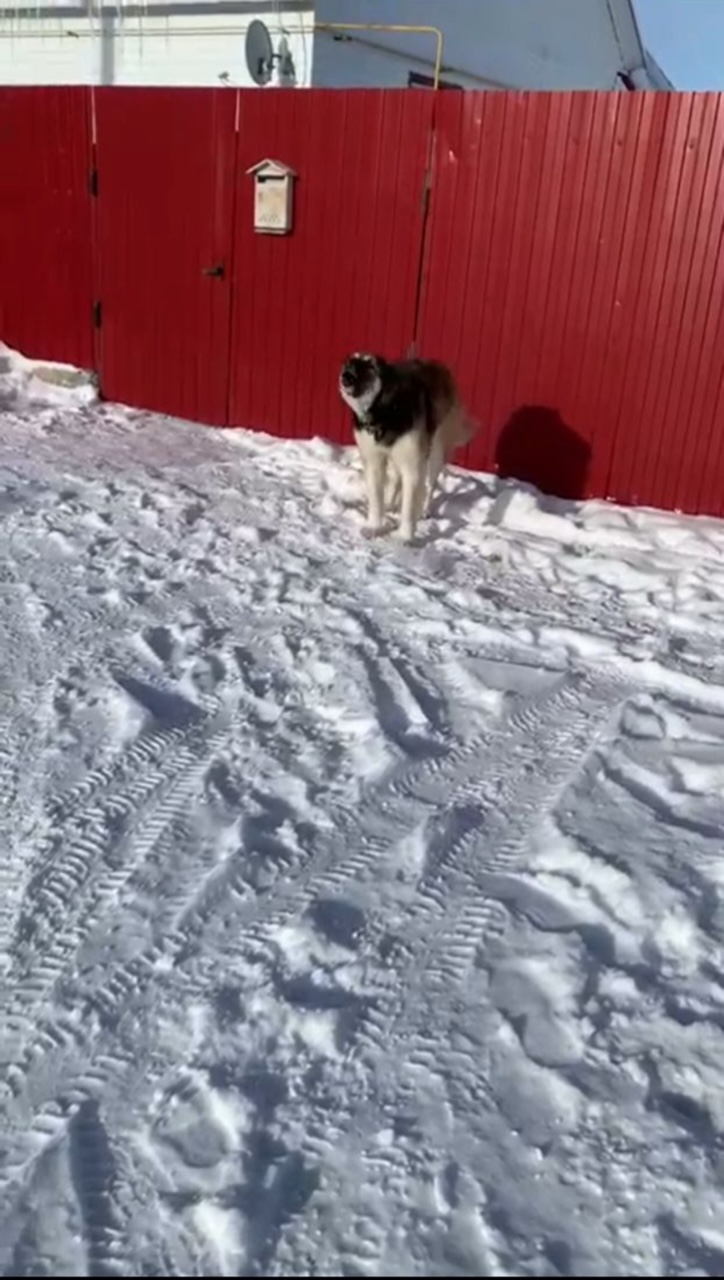 г.п. Советский  ул. Слободская д.3А